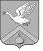 сельский Совет Бебяевского сельсоветаАрзамасского муниципального районаНижегородской областиРЕШЕНИЕ05.12.2019г										№35Об утверждении дополнительного соглашения к соглашению о передаче администрации Арзамасского муниципального района Нижегородской области части полномочий органов местного самоуправления Бебяевского сельсовета Арзамасского муниципального района Нижегородской области в области градостроительной деятельности и жилищных отношений, утвержденному решением сельского Совета Бебяевского сельсовета Арзамасского муниципального района Нижегородской области от  21.12.2017 № 182 и постановлением администрации Арзамасского муниципального района Нижегородской области от 27.12.2017 № 2518В  соответствии с пунктом 4 статьи 15  Федерального закона от 06.10.2003 № 131-ФЗ «Об общих принципах организации местного самоуправления в Российской Федерации»,Законом Нижегородской области от 05.11.2014 №150-З « О закреплении за сельскими поселениями Нижегородской области вопросов местного значения»,  Уставом Бебяевского сельсовета Арзамасского муниципального района Нижегородской области, сельский Совет Бебяевского сельсовета решил:1. Утвердить прилагаемое Дополнительное соглашение к соглашению о передаче администрации Арзамасского муниципального района Нижегородской области части полномочий органов местного самоуправления Бебяевского сельсовета Арзамасского муниципального района Нижегородской области в области градостроительной деятельности и жилищных отношений, утвержденному решением сельского Совета Бебяевского сельсовета Арзамасского муниципального района Нижегородской области от 21.12.2017 № 182 и постановлением администрации Арзамасского муниципального района Нижегородской области от 27.12.2017 № 2518 (далее – дополнительное соглашение к соглашению о передаче полномочий).2. Поручить администрации Бебяевского сельсовета Арзамасского муниципального района Нижегородской области заключить дополнительное соглашение и  направить настоящее решение, дополнительное соглашение к соглашению в администрацию Арзамасского муниципального района Нижегородской области. Настоящее решение вступает в силу со дня его обнародования в общедоступных местах на территории  Бебяевского сельсовета Арзамасского муниципального района Нижегородской области.Глава местного самоуправления                                                               В.В.ЕвстигнеевД О П О Л Н И Т Е Л Ь Н О Е   С О Г Л А Ш Е Н И Ек соглашению о передаче администрации Арзамасского муниципального района Нижегородской области части полномочий органов местного самоуправления  Бебяевского сельсовета Арзамасского муниципального района Нижегородской области в области градостроительной деятельности и жилищных отношений, утвержденному решением сельского Совета Бебяевского сельсовета Арзамасского муниципального района Нижегородской области от 21.12.2017 № 182 и постановлением администрации Арзамасского муниципального района Нижегородской области от 27.12.2017 № 2518	Администрация Арзамасского муниципального района Нижегородской области, именуемая в дальнейшем «Район», в лице главы администрации Демина Василия Ивановича, действующего на основании Устава Арзамасского муниципального района Нижегородской области, с одной стороны, и администрация Бебяевского сельсовета Арзамасского муниципального района Нижегородской области, именуемая в дальнейшем «Поселение», в лице главы администрации Чижовой Светланы Николаевны, действующего на основании Устава Бебяевского сельсовета, с другой стороны, именуемые в дальнейшем при совместном упоминании «Стороны», руководствуясь п. 4 ст. 15 Федерального закона от 06.10.2003 № 131-ФЗ «Об общих принципах организации местного самоуправления  в Российской Федерации», заключили настоящее дополнительное соглашение к соглашению о передаче администрации Арзамасского муниципального района Нижегородской области части полномочий органов местного самоуправления Бебяевского сельсовета Арзамасского муниципального района Нижегородской области в области градостроительной деятельности и жилищных отношений, утвержденному решением сельского Совета Бебяевского сельсовета Арзамасского муниципального района Нижегородской области 21.12.2017 № 182 и постановлением администрации Арзамасского муниципального района Нижегородской области от 27.12.2017 № 2518 (далее - Дополнительное соглашение) о нижеследующем:         1. В пункте 7.1. соглашения о передаче администрации Арзамасского муниципального района Нижегородской области части полномочий органов местного самоуправления Бебяевского сельсовета Арзамасского муниципального района Нижегородской области в области градостроительной деятельности и жилищных отношений, утвержденному решением сельского Совета Бебяевского сельсовета Арзамасского муниципального района Нижегородской области от 21.12.2017 № 182 и постановлением администрации Арзамасского муниципального района Нижегородской области от 27.12.2017 № 2518 абзац первый изложить в следующей редакции:«Настоящее Соглашение вступает в силу с даты его обнародования посредством размещения на сайте органов местного самоуправления Арзамасского муниципального района и действует с 01 января 2020 по 31 декабря 2020.».          2. Настоящее Дополнительное соглашение вступает в силу с даты его обнародования посредством размещения на сайте органов местного самоуправления Арзамасского муниципального района.3. Настоящее Дополнительное соглашение составлено в двух экземплярах, имеющих равную юридическую силу, по одному для каждой из сторон.4. Настоящее Дополнительное соглашение является неотъемлемой частью Соглашения о передаче администрации Арзамасского муниципального района Нижегородской области части полномочий органов местного самоуправления Бебяевского сельсовета Арзамасского муниципального района Нижегородской области в области градостроительной деятельности и жилищных отношений, утвержденному решением сельского Совета Бебяевского сельсовета Арзамасского муниципального района Нижегородской области от 21.12.2017 № 182 и постановлением администрации Арзамасского муниципального района Нижегородской области от 27.12.2017 № 2518.5. Подписи сторон:Утверждено решением сельского Совета                     Бебяевского сельсовета Арзамасского муниципального района Нижегородской областиот _________2019 №_________Утверждено постановлением администрации Арзамасского муниципального района Нижегородской областиот _________2019 №_________Район Глава администрации Арзамасского муниципального района Нижегородской области_______________________В.И. ДеминПоселениеГлава администрации Бебяевского сельсовета Арзамасского муниципального района Нижегородской области_________________ С.Н. Чижова